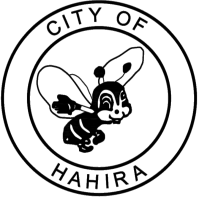 Main Street Board Meeting – July 12, 2021	M I N U T E SCall to Order: The regular meeting was called to order by Josh Owen at 9:34 AM.Attendance Report: Board members present were Leanne Griﬃn, Morgan Davis, Jennifer Pevey, Elise Pierce, Drew Duren, Vann Pitts. City representatives included Main Street Director, Jennifer Price and Main Street Assistant Jamie Parr.Approval of Minutes: 1st- Morgan                                             2nd- Elise PierceOld Business:Main Street 101 Certification: Reminder to new board members to complete Main Street 101 Training. New Business:Wyche Park:  United Way Food Bank Installation		Little Library InstallationMain Street Update:Updates of Events-Review of Independence Day.  Farmers Market for the Spring and Summer will end on August 7th with the BTS Supply Drive, Fifth Day Farms, and the SGCCC Cruise In.Fall Market begins September 11th- Drew suggested this be a good day to do a First Responder, Military Appreciation Day.Community Clean Up will be 9/18.  Ms. Georgia Earth has reached out to be a part of it.Fall Event Ideas- Witches Night Out in downtown Hahira.Parada of Trees for ChristmasChristmas 5K RunMerchant Meetings on Tuesday following MSB meeting: This meeting will be held at Daylight Donuts tomorrow morning at 9:30am. Next Meeting: August 9th at 9:30 am at the DepotAdjourn: Meeting adjourned at 10:00 by Josh Owen. Prepared By:  Taylor Couey, Secretary